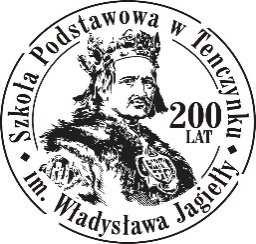  Są takie miejsca, gdzie serce mieszka -walory turystyczno-krajobrazowe mojej miejscowości.REGULAMIN KONKURSUOrganizator konkursuOrganizatorem konkursu jest Szkoła Podstawowa im. Władysława Jagiełły w TenczynkuCele konkursu pogłębianie świadomości i postaw patriotycznych oraz wzmocnienie więzi 
i odpowiedzialności za „swoją małą ojczyznę”; zaangażowanie dzieci i młodzieży w poznawanie historii swojego regionuukazanie młodemu pokoleniu wartości historycznych ich miejsca pochodzenia.Adresaci konkursu Konkurs adresowany jest do uczniów szkół Gminy Krzeszowice klas I-IVoraz V-VIII szkoły podstawowej5.Tematyka prac konkursowychSkarby okolicy –pokaż turystom najciekawsze miejscaw swojej miejscowości,Opowiedz mi babciu, opowiedz mi dziadku – niezwykłe lokalne historie rodzinne.Ciekawi ludzie mojej miejscowości, o których nie mamy pojęcia.Zostań przewodnikiem i zainteresuj mieszkańców lokalną historią.6.Warunki konkursuKonkurs polega na nagraniu krótkiego filmiku /od 3-5min/ , przygotowaniu prezentacji multimedialnej/ max 25 slajdów/, reportażu  lub opracowaniu przewodnika turystycznego w wybranej  tematyce  konkursowejPrace mają charakter indywidualny. Ocenie podlegać będą: oryginalność w realizacji tematu, poprawność merytoryczna, wartość estetyczna i wkład pracy. Prace oceniane będą w  dwóch kategoriach wiekowych -uczniowie I-IV i V-VIII szkoły podstawowej W pracy liczyć się będzie przedstawienie tematu w sposób interesujący 
i przyciągający uwagę, charakteryzujący się oryginalnym potraktowaniem 
i ciekawymi przemyśleniami.Gotowe prace muszą  zawierać: imię i nazwisko ucznia, klasę, imię i nazwisko nauczyciela, adres, numer telefonu, e-mail ucznia7.Terminarz konkursuOgłoszenie Konkursu i rozesłanie regulaminu  do szkół Gminy Krzeszowice –kwiecień 2021Dokonywanie zgłoszeń  prac konkursowych w formacie JPG lub  PDF drogą mailową na adres skarbyokolicy@o2.pl do 10 czerwca 2021r.Przesłanie prac na konkurs oznacza zaakceptowanie regulaminu. Rozstrzygnięcie konkursu 15 czerwca 2021rO wynikach poinformujemy wszystkich uczestników mailowo lub telefonicznie8.JuryPrace zostaną ocenione przez komisję powołaną przez organizatorów. Decyzja komisji o przyznaniu nagród jest ostateczna.9. Nagrody Laureaci konkursu otrzymają nagrody rzeczowe ufundowane przez sponsorów oraz dyplomy uczestnictwa.10.Uwagi końcowe Nadesłane prace nie będą zwracane autorom. Przysłanie pracy jest równoznaczne z wyrażeniem zgody na jej eksponowanie oraz na opublikowanie nazwiska autora na stronie internetowej szkoły i stowarzyszenia. Udział w konkursie jest dobrowolny i równoznaczny z udzieleniem zgody na przetwarzanie wykorzystanie danych osobowych oraz wizerunku w ramach realizacji celów konkursu zgodnie z ustawą z dnia 29 sierpnia 1997 r. o ochronie danych osobowych ( Dz. U. Z 2002 r. nr 101, poz.926).O sprawach nieujętych w regulaminie decyduje organizator.       Dodatkowych informacji na temat konkursu udziela opiekun konkursu:Aneta Karcz-Padula - nauczyciel plastyki w Szkole Podstawowej 
w Tenczynku      anetakarcz72@o2.pl